Republic of the Philippines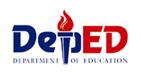 Department of Education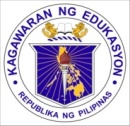 Region XIICOTABATO DIVISIONAmas, Kidapawan CityABOT-ALAM MULTI-STAKEHOLDERS ALLIANCE SY 2015-2016 Prepared by:  DepEd-ALS and Multi-Stakeholders Alliance on Abot Alam Program			                    	Cotabato Province  Respectfully Submitted: 					DR. JULIE B. LUMOGDANG 					               EPS-1                                            Focal Person on ALS-Abot Alam Program 										APPROVED: 												OMAR A. OABS, CESO VI											     Schools Division Superintendent COMPONENTSTRATEGIES RESPONSIBLE PERSON/S/Partners TIME FRAME EXPECTED OUTPUT Advocacy, Social Mobilization  and CommunicationPrepare the following radio program: -Radio Plug/advertisement of Abot-Alam -Updates of the Abot-Alam Program -Success stories of Abot-Alam recipients-30-minute Radio-Based Instruction         (RBI) Program for ALS-Abot Alam-TESDA/DTI/LGU/PESO/DSWD Radio             program and support Broadcast the following program over dxGO 103.1 dream fm station of  DepED-ALS Cotabato Division, Amas, Kidapawan City which is Financially Supported by Provincial Government -Radio Plug/advertisement of Abot-Alam -Updates of the Abot Alam Program -Success stories of Abot Alam recipients-30-minute Radio-Based Instruction         (RBI)Program for ALS-Abot Alam -TESDA/DTI/LGU/PESO/DSWD/          program and supportContinues Referral of Abot-Alam Learners to Partner Agencies -Submission of second batch of learners to partner agencies for livelihood/skills training/entrepreneurship/scholarship and  employment -Acceptance of learners by partner agencies -Provision of support to learners EPS-1 , EPSA, ALS-Abot Alam ImplementersALS Abot Alam ImplementersTESDA/DTI/PESO/DSWD Radio Announcers provided by the Provincial Government and Selected ALS-Abot Alam ImplementersTESDA/DTI/LGU/PESO/DSWDAbot-Alam ImplementersLGUs and Partner Agencies LGUs and Partner Agencies June 2015 June to December 2016 July 2015 to March 2016July to August 2015  Advocated Abot Alam Program Gained more support from stakeholdersProvided continues intervention to OSY in terms of education, entrepreneurship and employment  Launching Program Conduct Launching Program of the Second Batch of Learners for Skills Training -Invite stakeholders -Sign MOA/MUA with new partner agencies -Launch the skills training DepEd and Abot Alam Multi-Stakeholders Last Week of August 2015 Formalized and recognized stakeholders support Online Submission of Abot Alam Learners to LISTrain/Orient the Abot-Alam Implementers on Online Submission of learners to  LISOnline submission of learners DepEd: ALS-Abot Alam Implementers and partners July 2015Issued LRN to learners Capability Building Train newly hired Literacy Workers -Prepare training design -Allocate budget -Issue memo for the participants -Conduct capability building DepEd: SDS, ASDS, Accounting, EPS-1 and 5 EPSAJune 2015 Equipped Abot Alam Implementers of the necessary skillsProvision of Learning Materials Reproduce and Deliver Instructional Materials for the Abot Alam Learners -Coordinate with LGUS and partner agencies on the development of localized materials for livelihood/  entrepreneurship/ skills training for face to face interaction and to be aired over the radio -Allocate/provide/reproduce support materials for Abot-Alam learners by partner agencies DepEd and Multi-Stakeholders AllianceAugust 2015 Provided learners with adequate and appropriate learning materialsAccess to A&E Test Register Abot-Alam Learners to 2015 A&E Test Reproduce and deliver practice test materials/parallel A&E test to registered test takers -Develop A&E parallel test -Use Parallel A&E test during review session ALS- Abot Alam Implementers ALS- Abot Alam Implementers and Multi-Stakeholders ALS-Abot Alam Implementers July to August 2015 September 2015 Registered Abot Alam Learners to 2015 A&E Other Support Program  to Abot-Alam Learners Conduct Sports Festival to Abot Alam Learners-Coordinate with the partners for the sports festival -Provide sports equipment, transportation  and other logistics for the successful sports festival Conduct Drug Symposium and other Information Drive-Coordinate with partner agencies -Invite resource persons DepEd and Multi-Stakeholders AllianceApril 2016Provided opportunities for the learners to develop and improve interpersonal relationship and sportsmanshipMonitoring, Evaluation and Plan Adjustment Conduct ALS-Abot Alam Cluster Monitoring, Evaluation and Plan Adjustment (ALS-Abot Alam CMEPA) -Prepare status of Abot-Alam Program in terms of learning interventions, skills training, entrepreneurship/employment -Invite stakeholders and partner agencies (LGU-Chairmen of Committee on Education(Municipal/Barangay Levels, TESDA, DTI, PESO)-Sharing of Updates (DepEd and Partner Agencies on the Status of Abot Alam Program in respective municipalities EPS-1/EPSA/Abot-Alam Implementers (Literacy Volunteers/Excess Teachers) DepEd and Multi-Stakeholders AllianceDepEd and Multi-Stakeholders AllianceJune 2015, Sept. 2015 December 2015 March 2016 Updated stakeholders of the status of Abot Alam Program, clarified Issues and concerned and generate more support through plan adjustmentAWARD AND RECOGNITION Conduct search of Outstanding Abot Alam Learners and Partners/Stakeholders -Prepare criteria -Finalize the criteria -Conduct the search Recognize Outstanding learners/Partners DepEd and Multi-Stakeholders AllianceApril  2016 Recognized outstanding learners and stakeholders